Stalloni proposti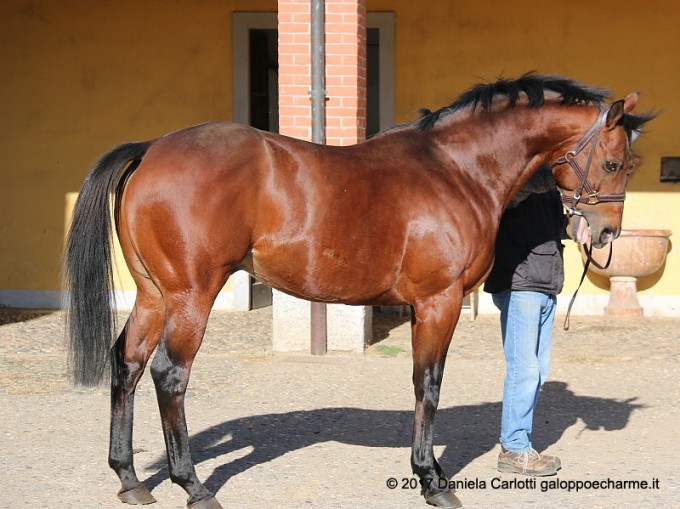 Affaire Solitaire  figlio di Danehill Dancer e Arlesienne. E’ un cavallo di grande qualità, di bel modello, allevato dalla Dayton Investment (famiglia Wildenstein). In corsa ha vinto il Prix Exbury G3 nel quale in una edizione successiva è anche terzo a Saint Cloud e si è piazzato nel Prix d’Harcourt G2 per due volte. Vince 227.020 euro.Affaire Solitaire è un figlio di Danehill Dancer che è padre di campioni e grandi stalloni come Choisir, Mastercraftsman e Planteur e di cavalli come Alfred Noble, Esoterique, Speciosa, etc. Ci piace citare ed evidenziare la campionessa Dancing Rain, vincitrice di Oaks, Here Comes When che ha vinto le Sussex Stakes G1 e l’ottima Qemah vincitrice di G1 (2017 1st Duke of Cambridge St. Gr.2 1m Royal Ascot 2016 1st Coronation Stakes Gr.1, 1m, Royal Ascot, 2016 1st Prix Rotschild Gr.1, 1600m, Deauville, 2016 1st Prix de la Grotte Gr.3, 1600m, Deauville), sua mamma è Kartika, che discende da Ribot nella linea Graustark, Royal Graustark, Robinia, etc. Affaire Solitarie presenta una linea che incrociata con sangue di fattrici italiane potrebbe essere un successo.La mamma invece di Affaire Solitaire è Arlesienne figlia di Alzao riconosciuto come padre di grandi fattrici. La nonna materna è Ange Bleu il cui padre è Alleged che deriva da Ribot nella linea di Tom Rolfe ed Hoist The Flag, quindi ancora sangue di grande qualità italiana. Mentre la bisnonnna materna Albertine presenta nel pedigree Riverman, altro generatore di grandi fattrici.Secondo stallone presentato: Blu Constellation (Orpen e Stella Celtica). Di lui si sa già molto come stallone ed i suoi yearlings sono strutturati e morfologicamente molto simili a lui.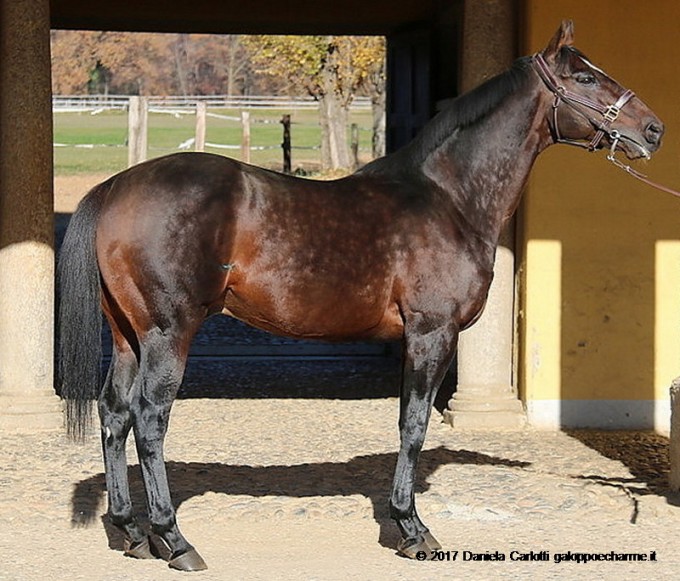 THREE-GENERATION PEDIGREEE’ stato il capofila della generazione nel suo anno quando era un puledro. Fisicamente imponente, corretto, forte e dotato di gran posteriore, la sua carriera è stata sempre improntata sul tema della velocità. Alla vittoria del Primi Passi G3, diede seguito un rientro facile nel Criterium Nazionale e poi con una performance straripante nel Criterium de Maisons-Laffitte G2 lasciando a debita distanza successivi vincitori di corse di Gruppo, uno in particolare come Wizz Kid, lasciato a 6 lunghezze, che poi vinse l’Abbaye de Longchamp G1. IL VIDEO QUI. Benvenue (Iffraaj e Guest Harbour da Be My Guest). Questa mamma, Guest Harbour, è di un’ importanza determinante per il pedegree e per la solidità tramandabile alla progenie. E’ l’unione genetica di due linee fantastiche, Northern Dancer e Mill Reef. Benvenue produce foals solidi, che hanno una struttura molto simile alla sua, sauri, belli. Il padre di Benvenue è anche il padre di Ribchester ed il nonno di Almanzor. Una genealogia per chi cerca: fisicità, potenza e ricercatezza.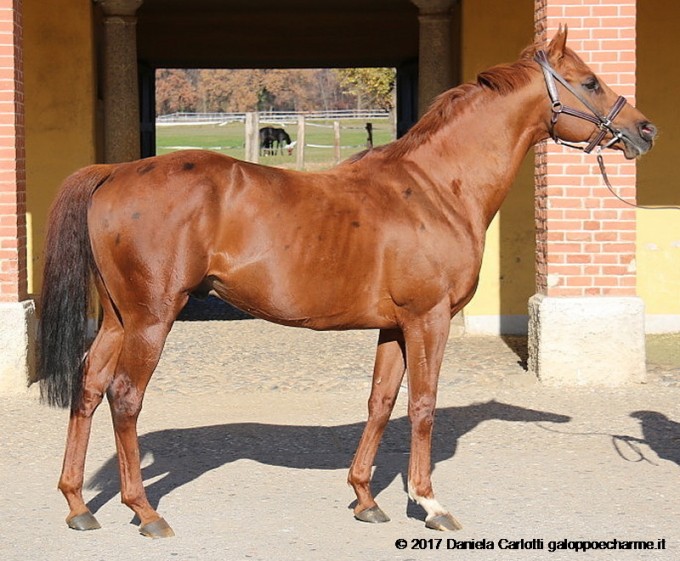 AFFAIRE SOLITAIRE  (IRE) b. H, 2010 {8-f} DP = 5-5-14-0-0 (24) DI = 2.43   CD = 0.63 - 27 Starts, 4 Wins, 8 Places, 3 Shows Career Earnings: € 227,020 in Fr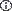 DANEHILL DANCER (IRE)
b. 1993DANEHILL DANCER (IRE)
b. 1993DANEHILL (USA)
b. 1986DANZIG (USA)
b. 1977 [IC]NORTHERN DANCER (CAN)
b. 1961 [BC]NEARCTIC (CAN)NEARCTIC (CAN)NEARCTIC (CAN)br. 1954DANEHILL DANCER (IRE)
b. 1993DANEHILL DANCER (IRE)
b. 1993DANEHILL (USA)
b. 1986DANZIG (USA)
b. 1977 [IC]NORTHERN DANCER (CAN)
b. 1961 [BC]NATALMA (USA)b. 1957 *DANEHILL DANCER (IRE)
b. 1993DANEHILL DANCER (IRE)
b. 1993DANEHILL (USA)
b. 1986DANZIG (USA)
b. 1977 [IC]PAS DE NOM (USA)
br. 1968PAS DE NOM (USA)
br. 1968ADMIRALS VOYAGE (USA)ADMIRALS VOYAGE (USA)ADMIRALS VOYAGE (USA)dkb/br. 1959DANEHILL DANCER (IRE)
b. 1993DANEHILL DANCER (IRE)
b. 1993DANEHILL (USA)
b. 1986DANZIG (USA)
b. 1977 [IC]PAS DE NOM (USA)
br. 1968PAS DE NOM (USA)
br. 1968PETITIONER (GB)PETITIONER (GB)PETITIONER (GB)b. 1952 *DANEHILL DANCER (IRE)
b. 1993DANEHILL DANCER (IRE)
b. 1993DANEHILL (USA)
b. 1986RAZYANA (USA)
b. 1981HIS MAJESTY (USA)
b. 1968 [C]HIS MAJESTY (USA)
b. 1968 [C]RIBOT (GB)RIBOT (GB)RIBOT (GB)b. 1952 [CP]DANEHILL DANCER (IRE)
b. 1993DANEHILL DANCER (IRE)
b. 1993DANEHILL (USA)
b. 1986RAZYANA (USA)
b. 1981HIS MAJESTY (USA)
b. 1968 [C]HIS MAJESTY (USA)
b. 1968 [C]FLOWER BOWL (USA)FLOWER BOWL (USA)FLOWER BOWL (USA)b. 1952 *DANEHILL DANCER (IRE)
b. 1993DANEHILL DANCER (IRE)
b. 1993DANEHILL (USA)
b. 1986RAZYANA (USA)
b. 1981SPRING ADIEU (CAN)
b. 1974SPRING ADIEU (CAN)
b. 1974BUCKPASSER (USA)BUCKPASSER (USA)BUCKPASSER (USA)b. 1963 [C]DANEHILL DANCER (IRE)
b. 1993DANEHILL DANCER (IRE)
b. 1993DANEHILL (USA)
b. 1986RAZYANA (USA)
b. 1981SPRING ADIEU (CAN)
b. 1974SPRING ADIEU (CAN)
b. 1974NATALMA (USA)b. 1957 *DANEHILL DANCER (IRE)
b. 1993DANEHILL DANCER (IRE)
b. 1993MIRA ADONDE (USA)
dkb/br. 1986SHARPEN UP (GB)
ch. 1969 [BC]ATAN (USA)
ch. 1961ATAN (USA)
ch. 1961NATIVE DANCER (USA)NATIVE DANCER (USA)NATIVE DANCER (USA)gr. 1950 [IC]DANEHILL DANCER (IRE)
b. 1993DANEHILL DANCER (IRE)
b. 1993MIRA ADONDE (USA)
dkb/br. 1986SHARPEN UP (GB)
ch. 1969 [BC]ATAN (USA)
ch. 1961ATAN (USA)
ch. 1961MIXED MARRIAGE (GB)MIXED MARRIAGE (GB)MIXED MARRIAGE (GB)b. 1952 *DANEHILL DANCER (IRE)
b. 1993DANEHILL DANCER (IRE)
b. 1993MIRA ADONDE (USA)
dkb/br. 1986SHARPEN UP (GB)
ch. 1969 [BC]ROCCHETTA (GB)
ch. 1961ROCCHETTA (GB)
ch. 1961ROCKEFELLA (GB)ROCKEFELLA (GB)ROCKEFELLA (GB)br. 1941DANEHILL DANCER (IRE)
b. 1993DANEHILL DANCER (IRE)
b. 1993MIRA ADONDE (USA)
dkb/br. 1986SHARPEN UP (GB)
ch. 1969 [BC]ROCCHETTA (GB)
ch. 1961ROCCHETTA (GB)
ch. 1961CHAMBIGES (FR)CHAMBIGES (FR)CHAMBIGES (FR)b. 1949DANEHILL DANCER (IRE)
b. 1993DANEHILL DANCER (IRE)
b. 1993MIRA ADONDE (USA)
dkb/br. 1986LETTRE D'AMOUR (USA)
gr. 1979CARO (IRE)
gr. 1967 [IC]CARO (IRE)
gr. 1967 [IC]FORTINO (FR)FORTINO (FR)FORTINO (FR)gr. 1959DANEHILL DANCER (IRE)
b. 1993DANEHILL DANCER (IRE)
b. 1993MIRA ADONDE (USA)
dkb/br. 1986LETTRE D'AMOUR (USA)
gr. 1979CARO (IRE)
gr. 1967 [IC]CARO (IRE)
gr. 1967 [IC]CHAMBORD (GB)CHAMBORD (GB)CHAMBORD (GB)ch. 1955DANEHILL DANCER (IRE)
b. 1993DANEHILL DANCER (IRE)
b. 1993MIRA ADONDE (USA)
dkb/br. 1986LETTRE D'AMOUR (USA)
gr. 1979LIANGA (USA)*
gr. 1971LIANGA (USA)*
gr. 1971DANCER'S IMAGE (USA)DANCER'S IMAGE (USA)DANCER'S IMAGE (USA)gr. 1965DANEHILL DANCER (IRE)
b. 1993DANEHILL DANCER (IRE)
b. 1993MIRA ADONDE (USA)
dkb/br. 1986LETTRE D'AMOUR (USA)
gr. 1979LIANGA (USA)*
gr. 1971LIANGA (USA)*
gr. 1971LEVEN ONES (USA)LEVEN ONES (USA)LEVEN ONES (USA)ch. 1961ARLESIENNE (IRE)
b. 1999ARLESIENNE (IRE)
b. 1999ALZAO (USA)
b. 1980LYPHARD (USA)
b. 1969 [C]NORTHERN DANCER (CAN)
b. 1961 [BC]NEARCTIC (CAN)NEARCTIC (CAN)NEARCTIC (CAN)br. 1954ARLESIENNE (IRE)
b. 1999ARLESIENNE (IRE)
b. 1999ALZAO (USA)
b. 1980LYPHARD (USA)
b. 1969 [C]NORTHERN DANCER (CAN)
b. 1961 [BC]NATALMA (USA)b. 1957 *ARLESIENNE (IRE)
b. 1999ARLESIENNE (IRE)
b. 1999ALZAO (USA)
b. 1980LYPHARD (USA)
b. 1969 [C]GOOFED (USA)*
ch. 1960GOOFED (USA)*
ch. 1960COURT MARTIAL (GB)COURT MARTIAL (GB)COURT MARTIAL (GB)ch. 1942 [B]ARLESIENNE (IRE)
b. 1999ARLESIENNE (IRE)
b. 1999ALZAO (USA)
b. 1980LYPHARD (USA)
b. 1969 [C]GOOFED (USA)*
ch. 1960GOOFED (USA)*
ch. 1960BARRA (FR)BARRA (FR)BARRA (FR)ch. 1950 *ARLESIENNE (IRE)
b. 1999ARLESIENNE (IRE)
b. 1999ALZAO (USA)
b. 1980LADY REBECCA (GB)
b. 1971SIR IVOR (USA)
b. 1965 [IC]SIR IVOR (USA)
b. 1965 [IC]SIR GAYLORD (USA)SIR GAYLORD (USA)SIR GAYLORD (USA)br. 1959 [IC]ARLESIENNE (IRE)
b. 1999ARLESIENNE (IRE)
b. 1999ALZAO (USA)
b. 1980LADY REBECCA (GB)
b. 1971SIR IVOR (USA)
b. 1965 [IC]SIR IVOR (USA)
b. 1965 [IC]ATTICA (USA)ATTICA (USA)ATTICA (USA)ch. 1953 *ARLESIENNE (IRE)
b. 1999ARLESIENNE (IRE)
b. 1999ALZAO (USA)
b. 1980LADY REBECCA (GB)
b. 1971POCAHONTAS (USA)*
br. 1955POCAHONTAS (USA)*
br. 1955ROMAN (USA)ROMAN (USA)ROMAN (USA)b. 1937 [BI]ARLESIENNE (IRE)
b. 1999ARLESIENNE (IRE)
b. 1999ALZAO (USA)
b. 1980LADY REBECCA (GB)
b. 1971POCAHONTAS (USA)*
br. 1955POCAHONTAS (USA)*
br. 1955HOW (USA)HOW (USA)HOW (USA)br. 1948 *ARLESIENNE (IRE)
b. 1999ARLESIENNE (IRE)
b. 1999ANGE BLEU (USA)
dkb/br. 1994ALLEGED (USA)
b. 1974HOIST THE FLAG (USA)
b. 1968 [BI]HOIST THE FLAG (USA)
b. 1968 [BI]TOM ROLFE (USA)TOM ROLFE (USA)TOM ROLFE (USA)b. 1962 [CP]ARLESIENNE (IRE)
b. 1999ARLESIENNE (IRE)
b. 1999ANGE BLEU (USA)
dkb/br. 1994ALLEGED (USA)
b. 1974HOIST THE FLAG (USA)
b. 1968 [BI]HOIST THE FLAG (USA)
b. 1968 [BI]WAVY NAVY (USA)WAVY NAVY (USA)WAVY NAVY (USA)b. 1954 *ARLESIENNE (IRE)
b. 1999ARLESIENNE (IRE)
b. 1999ANGE BLEU (USA)
dkb/br. 1994ALLEGED (USA)
b. 1974PRINCESS POUT (USA)
b. 1966PRINCESS POUT (USA)
b. 1966PRINCE JOHN (USA)PRINCE JOHN (USA)PRINCE JOHN (USA)ch. 1953 [C]ARLESIENNE (IRE)
b. 1999ARLESIENNE (IRE)
b. 1999ANGE BLEU (USA)
dkb/br. 1994ALLEGED (USA)
b. 1974PRINCESS POUT (USA)
b. 1966PRINCESS POUT (USA)
b. 1966DETERMINED LADY (USA)DETERMINED LADY (USA)DETERMINED LADY (USA)b. 1959ARLESIENNE (IRE)
b. 1999ARLESIENNE (IRE)
b. 1999ANGE BLEU (USA)
dkb/br. 1994ALBERTINE (FR)
b. 1981IRISH RIVER (FR)
ch. 1976IRISH RIVER (FR)
ch. 1976RIVERMAN (USA)RIVERMAN (USA)RIVERMAN (USA)br. 1969 [IC]ARLESIENNE (IRE)
b. 1999ARLESIENNE (IRE)
b. 1999ANGE BLEU (USA)
dkb/br. 1994ALBERTINE (FR)
b. 1981IRISH RIVER (FR)
ch. 1976IRISH RIVER (FR)
ch. 1976IRISH STAR (FR)IRISH STAR (FR)IRISH STAR (FR)b. 1960ARLESIENNE (IRE)
b. 1999ARLESIENNE (IRE)
b. 1999ANGE BLEU (USA)
dkb/br. 1994ALBERTINE (FR)
b. 1981ALMYRE (FR)
b. 1964ALMYRE (FR)
b. 1964WILD RISK (FR)WILD RISK (FR)WILD RISK (FR)b. 1940 [P]ARLESIENNE (IRE)
b. 1999ARLESIENNE (IRE)
b. 1999ANGE BLEU (USA)
dkb/br. 1994ALBERTINE (FR)
b. 1981ALMYRE (FR)
b. 1964ALMYRE (FR)
b. 1964AD GLORIAM (FR)AD GLORIAM (FR)AD GLORIAM (FR)b. 1958Blu Constellation (ITY)2015 STUD FEE: EUR 2,500 live foal9-y-o b horsePEDIGREE: Orpen (USA) (7.6f) — Stella Celtica (ITY)  (Celtic Swing (GB) (9.4f))STANDING: Allevamento Razza Ticino (ITY)SIRE COMMENT: 6f Group winner at 2 and 3, champion 2yo in Italy; first foals 20159-y-o b horsePEDIGREE: Orpen (USA) (7.6f) — Stella Celtica (ITY)  (Celtic Swing (GB) (9.4f))STANDING: Allevamento Razza Ticino (ITY)SIRE COMMENT: 6f Group winner at 2 and 3, champion 2yo in Italy; first foals 2015Blu Constellation (ITY) b h 2008Orpen (USA) b 1996 7.6fLure (USA) b 1989 7.9fBlu Constellation (ITY) b h 2008Orpen (USA) b 1996 7.6fBonita Francita (CAN) b 1987Blu Constellation (ITY) b h 2008Stella Celtica (ITY) b 2003Celtic Swing br 1992 9.5fBlu Constellation (ITY) b h 2008Stella Celtica (ITY) b 2003Kanun b/br 1992BENVENUE  (IRE) ch. H, 2009 {1-p} DP = 7-3-12-2-0 (24) DI = 2.00   CD = 0.63 – 22 Starts, 6 Wins, 5 Places, 6 Shows Career Earnings: € 156.315Winnings: 22 Starts: 6 – 5 – 6, € 156.315At 3:
1st Premio Conte Felice Scheibler (ITY-L,10fT,Cap)
2nd Premio Marchese Giuseppe Ippolito Fassati (ITY-L,9fT,SSi)At 5:
1st Gran Premio di Milano (ITY-G1,12fT,SSi)BENVENUE  (IRE) ch. H, 2009 {1-p} DP = 7-3-12-2-0 (24) DI = 2.00   CD = 0.63 - 22 Starts, 6 Wins, 3 Places, 4 Shows Career Earnings: € 156.315BENVENUE  (IRE) ch. H, 2009 {1-p} DP = 7-3-12-2-0 (24) DI = 2.00   CD = 0.63 - 22 Starts, 6 Wins, 3 Places, 4 Shows Career Earnings: € 156.315IFFRAAJ (GB)
b. 2001ZAFONIC (USA)
b. 1990GONE WEST (USA)
br. 1984 [IC]GONE WEST (USA)
br. 1984 [IC]MR. PROSPECTOR (USA)
b. 1970 [BC]MR. PROSPECTOR (USA)
b. 1970 [BC]RAISE A NATIVE (USA)RAISE A NATIVE (USA)ch. 1961 [B]IFFRAAJ (GB)
b. 2001ZAFONIC (USA)
b. 1990GONE WEST (USA)
br. 1984 [IC]GONE WEST (USA)
br. 1984 [IC]MR. PROSPECTOR (USA)
b. 1970 [BC]MR. PROSPECTOR (USA)
b. 1970 [BC]GOLD DIGGER (USA)GOLD DIGGER (USA)b. 1962 *IFFRAAJ (GB)
b. 2001ZAFONIC (USA)
b. 1990GONE WEST (USA)
br. 1984 [IC]GONE WEST (USA)
br. 1984 [IC]SECRETTAME (USA)
ch. 1978SECRETTAME (USA)
ch. 1978SECRETARIAT (USA)SECRETARIAT (USA)ch. 1970 [IC]IFFRAAJ (GB)
b. 2001ZAFONIC (USA)
b. 1990GONE WEST (USA)
br. 1984 [IC]GONE WEST (USA)
br. 1984 [IC]SECRETTAME (USA)
ch. 1978SECRETTAME (USA)
ch. 1978TAMERETT (USA)TAMERETT (USA)dkb/br. 1962 *IFFRAAJ (GB)
b. 2001ZAFONIC (USA)
b. 1990ZAIZAFON (USA)*
ch. 1982ZAIZAFON (USA)*
ch. 1982THE MINSTREL (CAN)
ch. 1974THE MINSTREL (CAN)
ch. 1974NORTHERN DANCER (CAN)b. 1961 [BC]IFFRAAJ (GB)
b. 2001ZAFONIC (USA)
b. 1990ZAIZAFON (USA)*
ch. 1982ZAIZAFON (USA)*
ch. 1982THE MINSTREL (CAN)
ch. 1974THE MINSTREL (CAN)
ch. 1974FLEUR (CAN)FLEUR (CAN)b. 1964IFFRAAJ (GB)
b. 2001ZAFONIC (USA)
b. 1990ZAIZAFON (USA)*
ch. 1982ZAIZAFON (USA)*
ch. 1982MOFIDA (GB)*
ch. 1974MOFIDA (GB)*
ch. 1974RIGHT TACK (GB)RIGHT TACK (GB)b. 1966IFFRAAJ (GB)
b. 2001ZAFONIC (USA)
b. 1990ZAIZAFON (USA)*
ch. 1982ZAIZAFON (USA)*
ch. 1982MOFIDA (GB)*
ch. 1974MOFIDA (GB)*
ch. 1974WOLD LASS (GB)WOLD LASS (GB)ch. 1960IFFRAAJ (GB)
b. 2001PASTORALE (GB)
ch. 1988NUREYEV (USA)
b. 1977 [C]NUREYEV (USA)
b. 1977 [C]NORTHERN DANCER (CAN)
b. 1961 [BC]NEARCTIC (CAN)NEARCTIC (CAN)br. 1954IFFRAAJ (GB)
b. 2001PASTORALE (GB)
ch. 1988NUREYEV (USA)
b. 1977 [C]NUREYEV (USA)
b. 1977 [C]NORTHERN DANCER (CAN)
b. 1961 [BC]NATALMA (USA)NATALMA (USA)b. 1957 *IFFRAAJ (GB)
b. 2001PASTORALE (GB)
ch. 1988NUREYEV (USA)
b. 1977 [C]NUREYEV (USA)
b. 1977 [C]SPECIAL (USA)*
b. 1969SPECIAL (USA)*
b. 1969FORLI (ARG)FORLI (ARG)ch. 1963 [C]IFFRAAJ (GB)
b. 2001PASTORALE (GB)
ch. 1988NUREYEV (USA)
b. 1977 [C]NUREYEV (USA)
b. 1977 [C]SPECIAL (USA)*
b. 1969SPECIAL (USA)*
b. 1969THONG (USA)THONG (USA)b. 1964 *IFFRAAJ (GB)
b. 2001PASTORALE (GB)
ch. 1988PARK APPEAL (IRE)
dkb/br. 1982PARK APPEAL (IRE)
dkb/br. 1982AHONOORA (GB)
ch. 1975AHONOORA (GB)
ch. 1975LORENZACCIO (GB)LORENZACCIO (GB)ch. 1965IFFRAAJ (GB)
b. 2001PASTORALE (GB)
ch. 1988PARK APPEAL (IRE)
dkb/br. 1982PARK APPEAL (IRE)
dkb/br. 1982AHONOORA (GB)
ch. 1975AHONOORA (GB)
ch. 1975HELEN NICHOLS (GB)HELEN NICHOLS (GB)ch. 1966IFFRAAJ (GB)
b. 2001PASTORALE (GB)
ch. 1988PARK APPEAL (IRE)
dkb/br. 1982PARK APPEAL (IRE)
dkb/br. 1982BALIDARESS (IRE)*
gr. 1973BALIDARESS (IRE)*
gr. 1973BALIDAR (GB)BALIDAR (GB)br. 1966IFFRAAJ (GB)
b. 2001PASTORALE (GB)
ch. 1988PARK APPEAL (IRE)
dkb/br. 1982PARK APPEAL (IRE)
dkb/br. 1982BALIDARESS (IRE)*
gr. 1973BALIDARESS (IRE)*
gr. 1973INNOCENCE (GB)INNOCENCE (GB)gr. 1968GUEST HARBOUR (IRE)
ch. 1990BE MY GUEST (USA)
ch. 1974NORTHERN DANCER (CAN)
b. 1961 [BC]NEARCTIC (CAN)
br. 1954NEARCTIC (CAN)
br. 1954NEARCO (ITY)NEARCO (ITY)br. 1935 [BC]GUEST HARBOUR (IRE)
ch. 1990BE MY GUEST (USA)
ch. 1974NORTHERN DANCER (CAN)
b. 1961 [BC]NEARCTIC (CAN)
br. 1954NEARCTIC (CAN)
br. 1954LADY ANGELA (GB)LADY ANGELA (GB)ch. 1944GUEST HARBOUR (IRE)
ch. 1990BE MY GUEST (USA)
ch. 1974NORTHERN DANCER (CAN)
b. 1961 [BC]NATALMA (USA)*
b. 1957NATALMA (USA)*
b. 1957NATIVE DANCER (USA)NATIVE DANCER (USA)gr. 1950 [IC]GUEST HARBOUR (IRE)
ch. 1990BE MY GUEST (USA)
ch. 1974NORTHERN DANCER (CAN)
b. 1961 [BC]NATALMA (USA)*
b. 1957NATALMA (USA)*
b. 1957ALMAHMOUD (USA)ALMAHMOUD (USA)ch. 1947 *GUEST HARBOUR (IRE)
ch. 1990BE MY GUEST (USA)
ch. 1974WHAT A TREAT (USA)
b. 1962WHAT A TREAT (USA)
b. 1962TUDOR MINSTREL (GB)
br. 1944 [B]TUDOR MINSTREL (GB)
br. 1944 [B]OWEN TUDOR (GB)OWEN TUDOR (GB)br. 1938GUEST HARBOUR (IRE)
ch. 1990BE MY GUEST (USA)
ch. 1974WHAT A TREAT (USA)
b. 1962WHAT A TREAT (USA)
b. 1962TUDOR MINSTREL (GB)
br. 1944 [B]TUDOR MINSTREL (GB)
br. 1944 [B]SANSONNET (GB)SANSONNET (GB)b. 1933 *GUEST HARBOUR (IRE)
ch. 1990BE MY GUEST (USA)
ch. 1974WHAT A TREAT (USA)
b. 1962WHAT A TREAT (USA)
b. 1962RARE TREAT (USA)*
ch. 1952RARE TREAT (USA)*
ch. 1952STYMIE (USA)STYMIE (USA)ch. 1941GUEST HARBOUR (IRE)
ch. 1990BE MY GUEST (USA)
ch. 1974WHAT A TREAT (USA)
b. 1962WHAT A TREAT (USA)
b. 1962RARE TREAT (USA)*
ch. 1952RARE TREAT (USA)*
ch. 1952RARE PERFUME (USA)RARE PERFUME (USA)b. 1947 *GUEST HARBOUR (IRE)
ch. 1990QUIET HARBOUR (GB)
br. 1974MILL REEF (USA)
b. 1968 [CS]MILL REEF (USA)
b. 1968 [CS]NEVER BEND (USA)
br. 1960 [BI]NEVER BEND (USA)
br. 1960 [BI]NASRULLAH (GB)NASRULLAH (GB)b. 1940 [B]GUEST HARBOUR (IRE)
ch. 1990QUIET HARBOUR (GB)
br. 1974MILL REEF (USA)
b. 1968 [CS]MILL REEF (USA)
b. 1968 [CS]NEVER BEND (USA)
br. 1960 [BI]NEVER BEND (USA)
br. 1960 [BI]LALUN (USA)LALUN (USA)b. 1952 *GUEST HARBOUR (IRE)
ch. 1990QUIET HARBOUR (GB)
br. 1974MILL REEF (USA)
b. 1968 [CS]MILL REEF (USA)
b. 1968 [CS]MILAN MILL (USA)*
b. 1962MILAN MILL (USA)*
b. 1962PRINCEQUILLO (IRE)PRINCEQUILLO (IRE)b. 1940 [IS]GUEST HARBOUR (IRE)
ch. 1990QUIET HARBOUR (GB)
br. 1974MILL REEF (USA)
b. 1968 [CS]MILL REEF (USA)
b. 1968 [CS]MILAN MILL (USA)*
b. 1962MILAN MILL (USA)*
b. 1962VIRGINIA WATER (USA)VIRGINIA WATER (USA)gr. 1953GUEST HARBOUR (IRE)
ch. 1990QUIET HARBOUR (GB)
br. 1974PEACE (FR)
ch. 1966PEACE (FR)
ch. 1966KLAIRON (FR)
b. 1952KLAIRON (FR)
b. 1952CLARION (FR)CLARION (FR)b. 1944GUEST HARBOUR (IRE)
ch. 1990QUIET HARBOUR (GB)
br. 1974PEACE (FR)
ch. 1966PEACE (FR)
ch. 1966KLAIRON (FR)
b. 1952KLAIRON (FR)
b. 1952KALMIA (FR)KALMIA (FR)b. 1931GUEST HARBOUR (IRE)
ch. 1990QUIET HARBOUR (GB)
br. 1974PEACE (FR)
ch. 1966PEACE (FR)
ch. 1966SUN ROSE (GB)
ch. 1960SUN ROSE (GB)
ch. 1960MOSSBOROUGH (GB)MOSSBOROUGH (GB)ch. 1947 [C]GUEST HARBOUR (IRE)
ch. 1990QUIET HARBOUR (GB)
br. 1974PEACE (FR)
ch. 1966PEACE (FR)
ch. 1966SUN ROSE (GB)
ch. 1960SUN ROSE (GB)
ch. 1960SUNTIME (GB)SUNTIME (GB)ch. 1946 *